Инструкция по подаче заявления через Единый портал государственных и муниципальных услуг (функций) на выдачу сертификата на краевой материнский (семейный) капитал
(далее - Портал «Госуслуги»)Для подачи заявления на портале «Госуслуги» Вы можете:1 вариант - использовать QR-код: 
1.1 Навести экран устройства (смартфона) на имеющийся QR-код.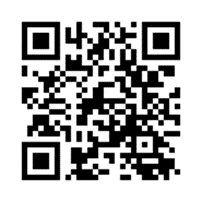 1.1 В данном случае, сервис автоматически переведет Вас на портал Госуслуги для авторизации (ввода логина и пароля), минуя поиск нужной Вам услуги, Вы попадаете непосредственно на путь «Предоставление регионального материнского (семейного) капитала», нажать «Начать» и продолжать действовать по предложенному пути, начиная с пункта «4» данной инструкции. 2 вариант - перейти по ссылке https://gosuslugi.ru/600234/1:2.1 В данном случае, сервис автоматически переведет Вас на портал Госуслуги для авторизации (ввода логина и пароля), минуя поиск нужной Вам услуги, Вы попадаете непосредственно на путь «Предоставление регионального материнского (семейного) капитала», нажать «Начать» и продолжать действовать по предложенному пути, начиная с пункта «4» данной инструкции. 3 вариант - зайти на портал «Госуслуги» https://www.gosuslugi.ru:3.1 Авторизоваться на портале, ввести логин (номер телефона, либо СНИЛС, либо адрес электронной почты) и пароль. 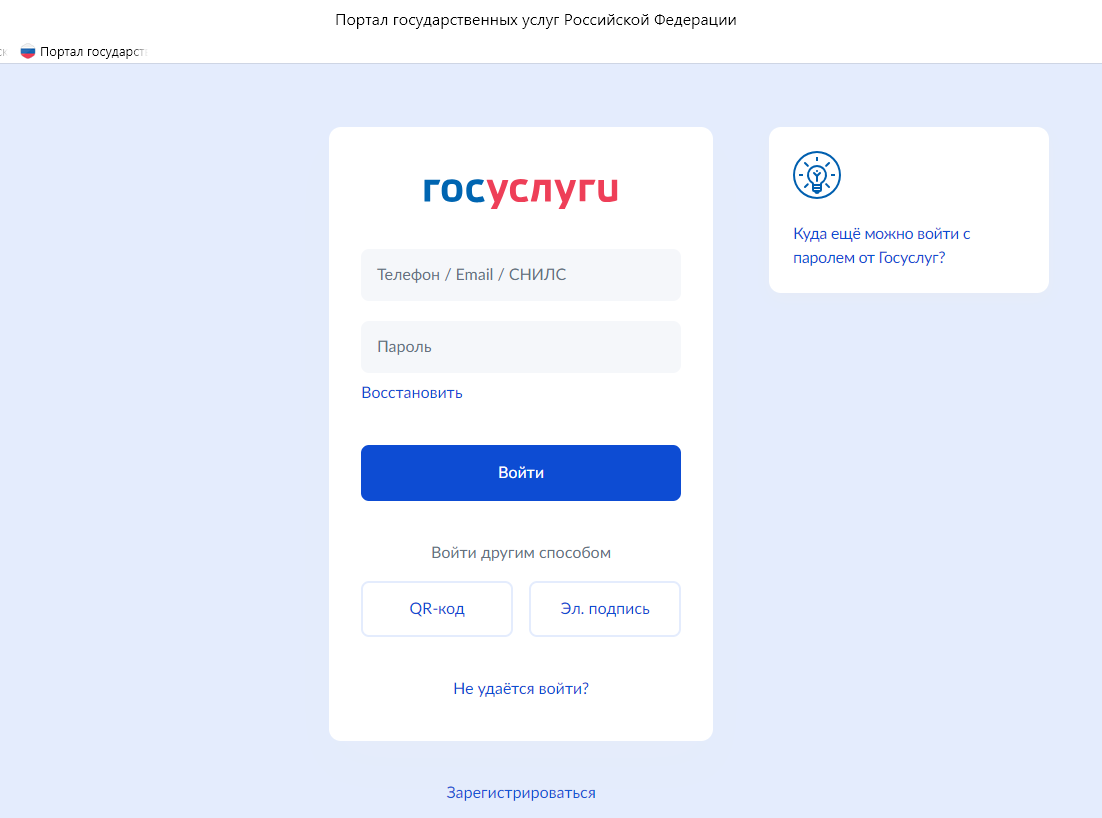 3.2. При поиске с умным ассистентом нажать на изображение лупы в верхней строке интерфейса портала, либо через робота Макса: нажать кнопку «Найти услугу».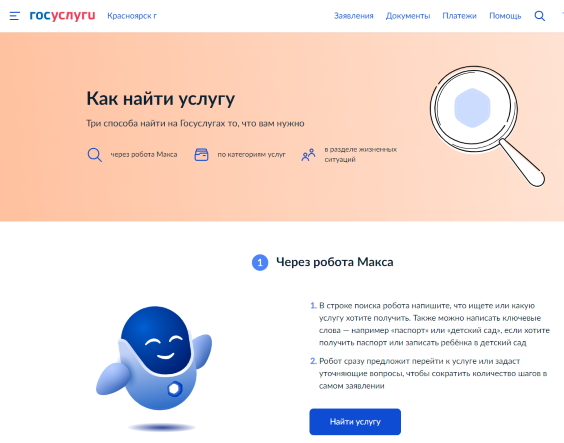 3.3 В строке поиска ввести наименование государственной услуги «Предоставление регионального материнского (семейного) капитала». 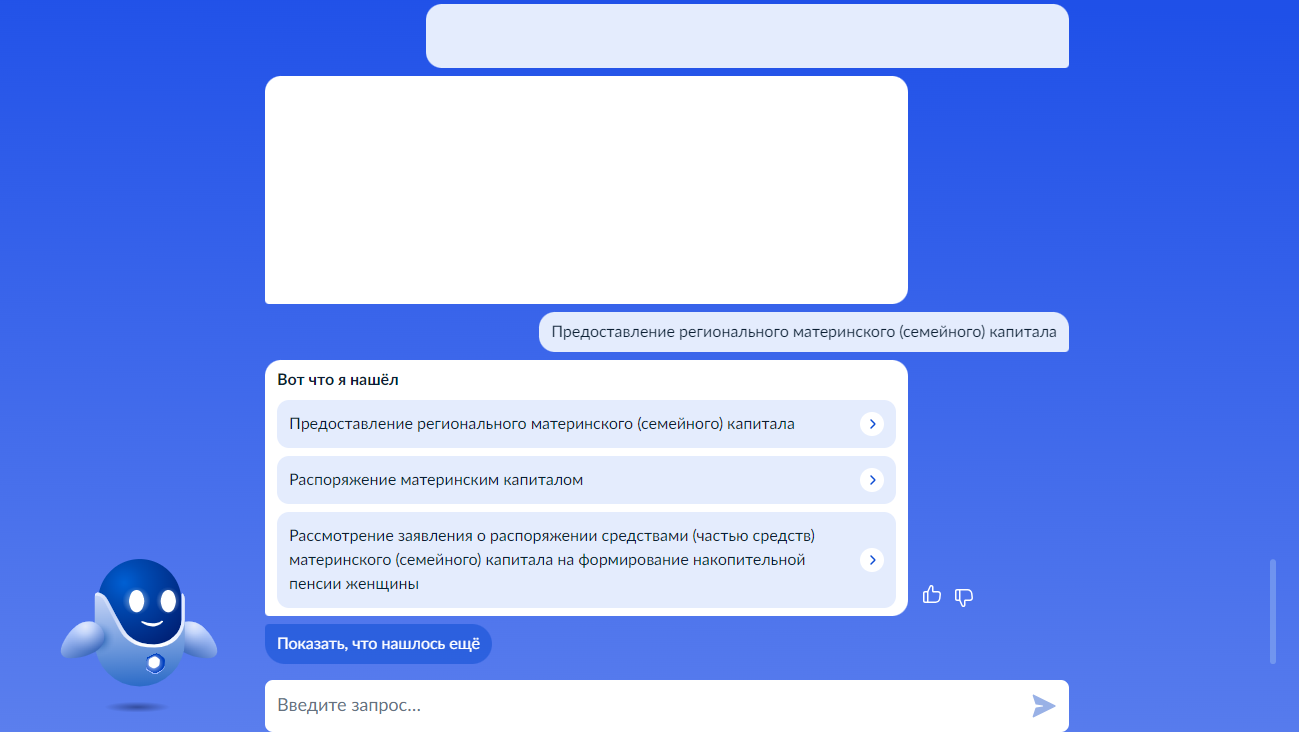 3.4 Нажать на ссылку «Распоряжение материнским капиталом», предложенную роботом Максом, далее в появившейся форме нажать «начать».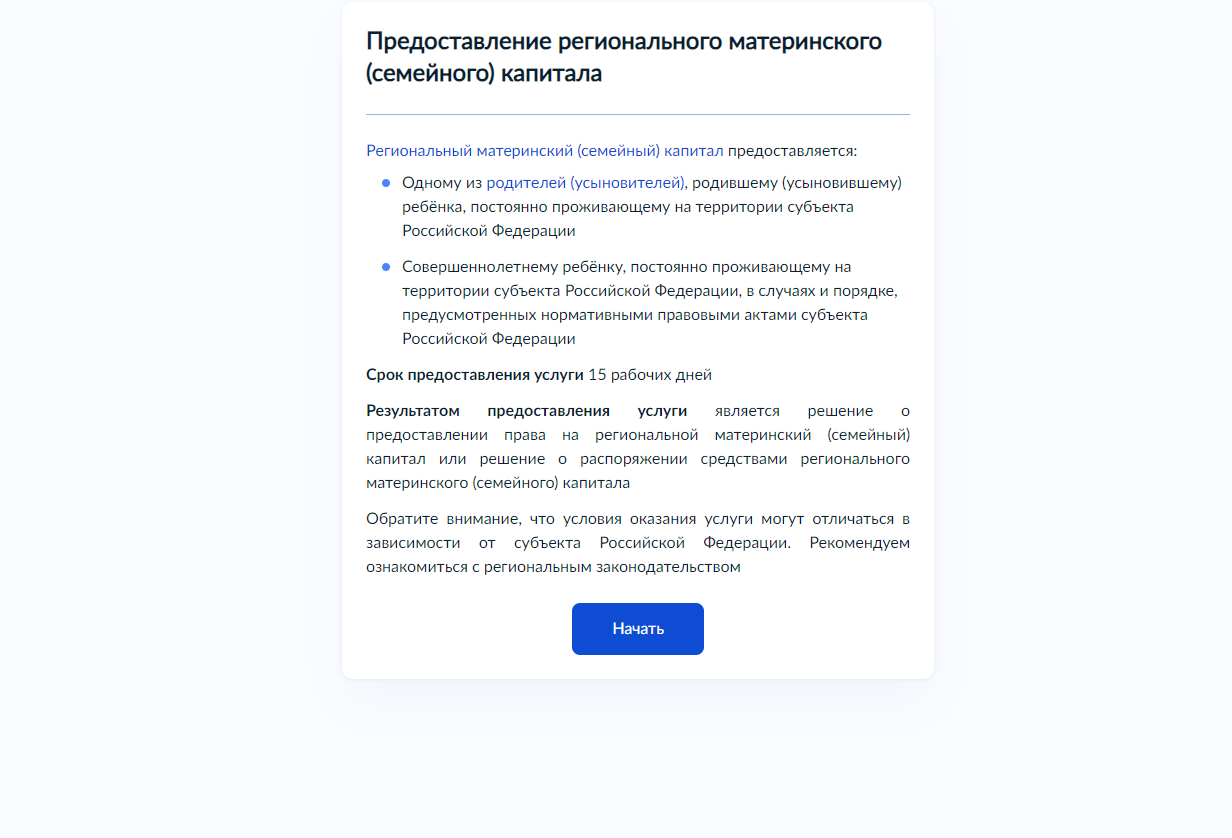 5 - выбрать цель обращения: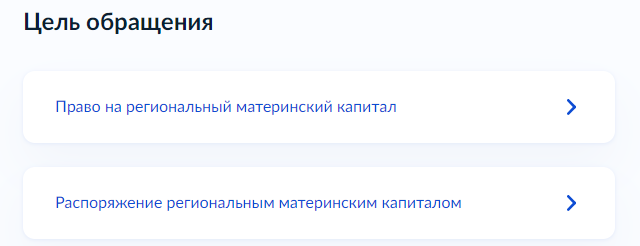  6 - выбрать кто обращается за услугой: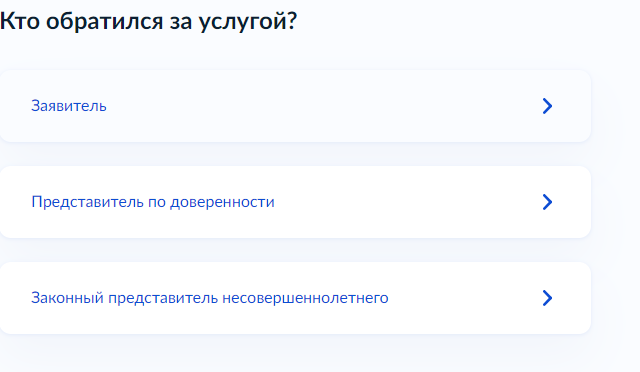 7 - проверить информацию, при необходимости «изменить», либо выбрать «верно»: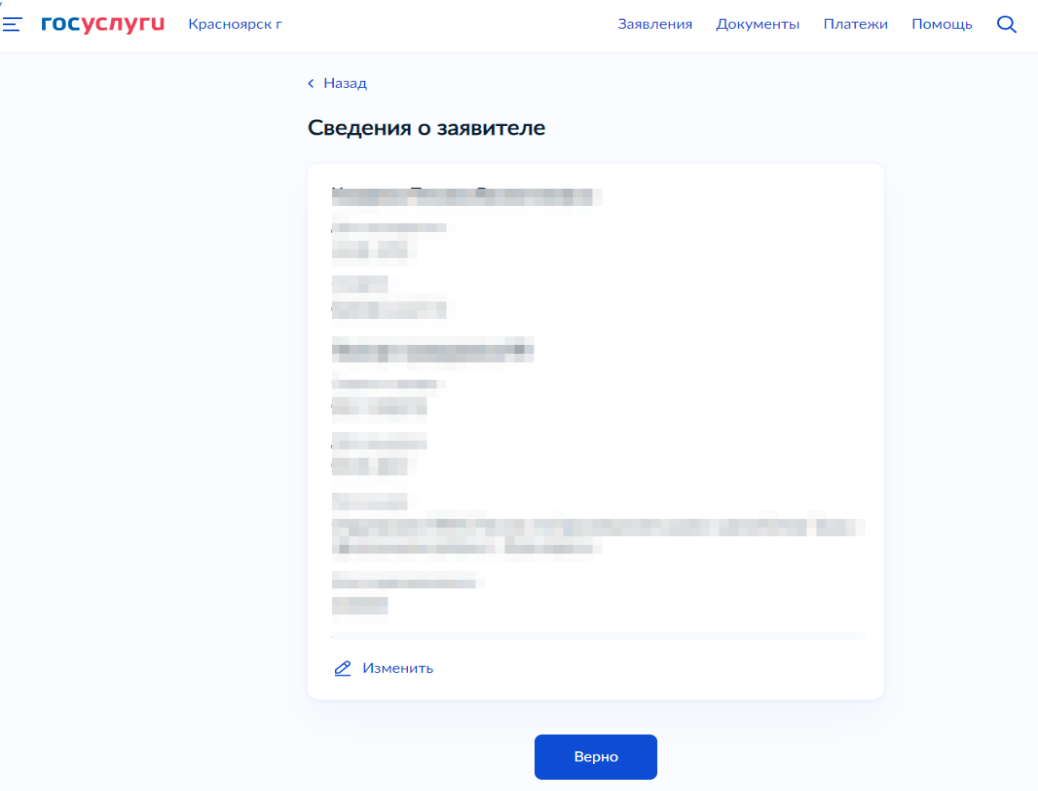 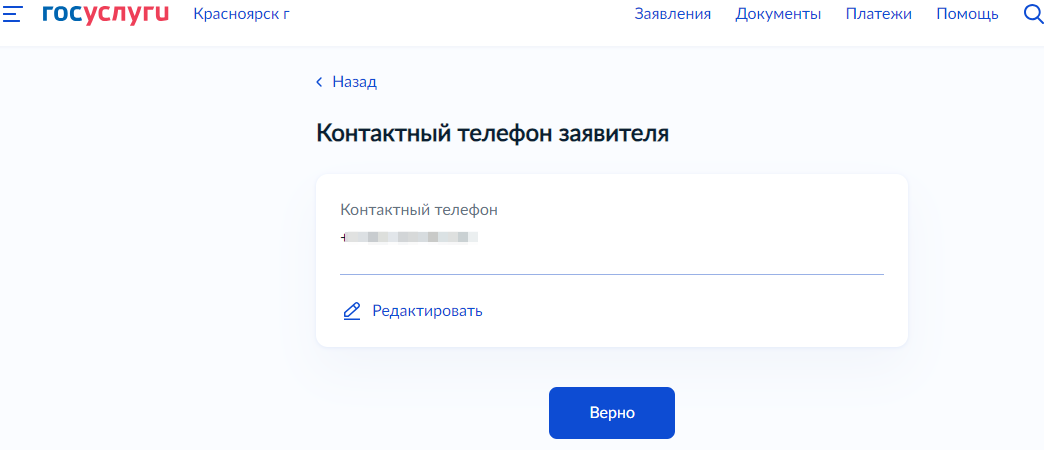 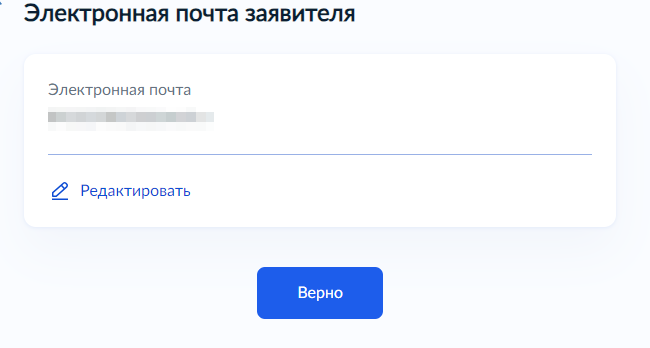 8 - заполнить адрес постоянной регистрации и выбрать «верно»: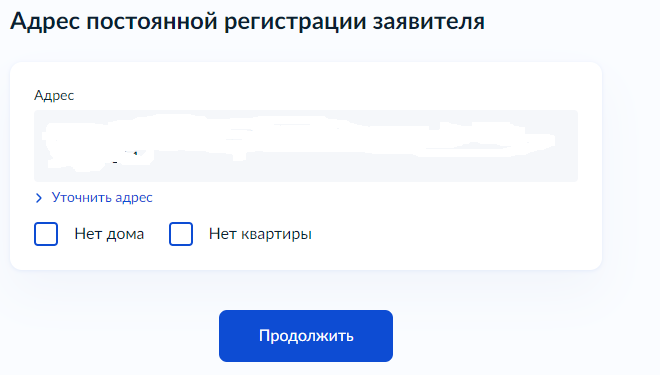 9 - выбрать статус заявителя и заполнить соответствующую форму: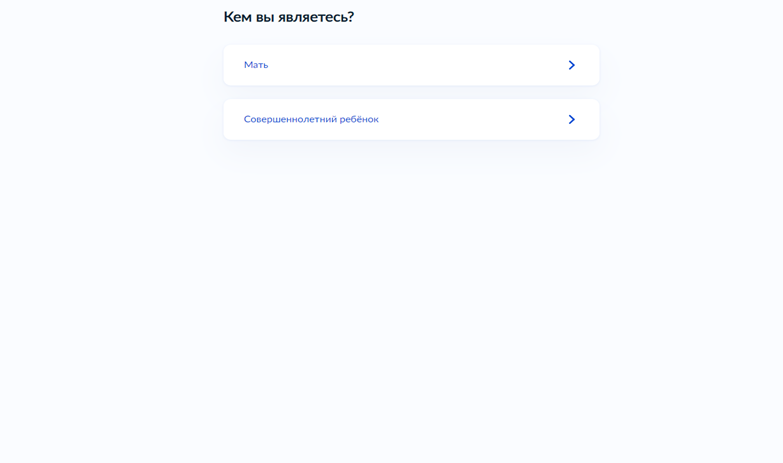 10 - поставить отметку в сведениях об ограничениях и выбрать «далее»:
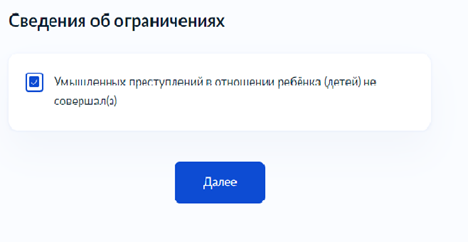 11 - заполнить форму о имеющихся доходах, выбрав соответствующее:
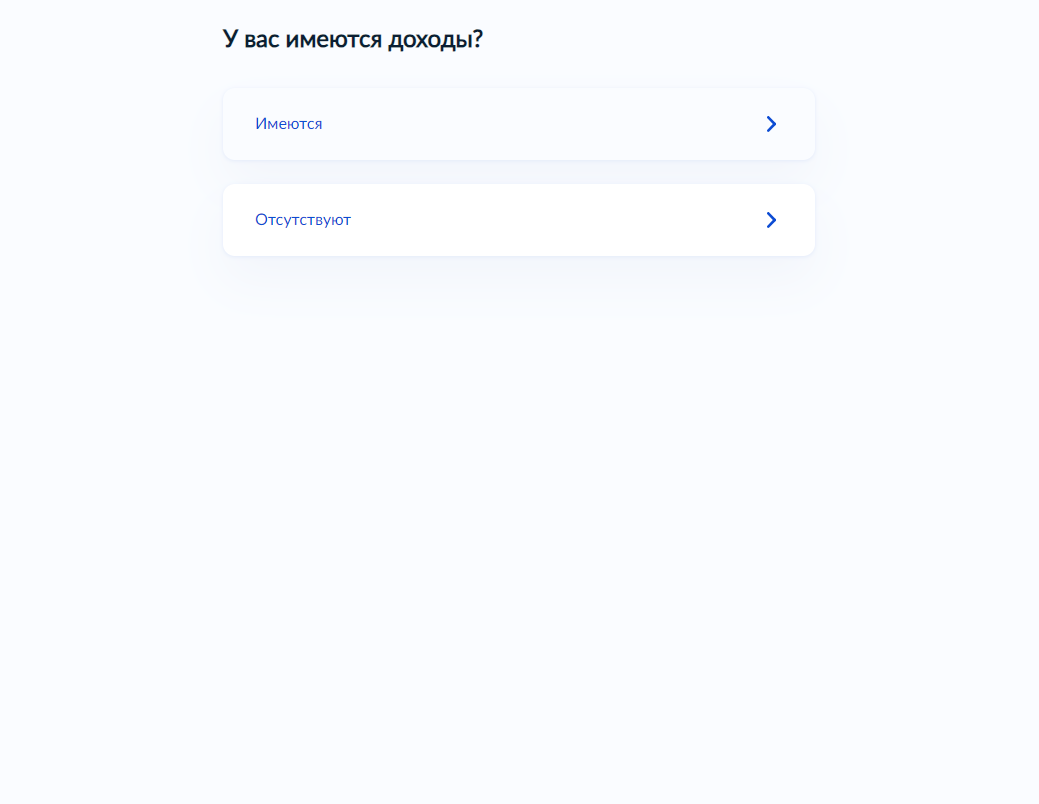 12 - загрузить из компьютера, либо смартфона соответствующие справки подтверждающий доход, после завершения загрузки, нажать «далее»: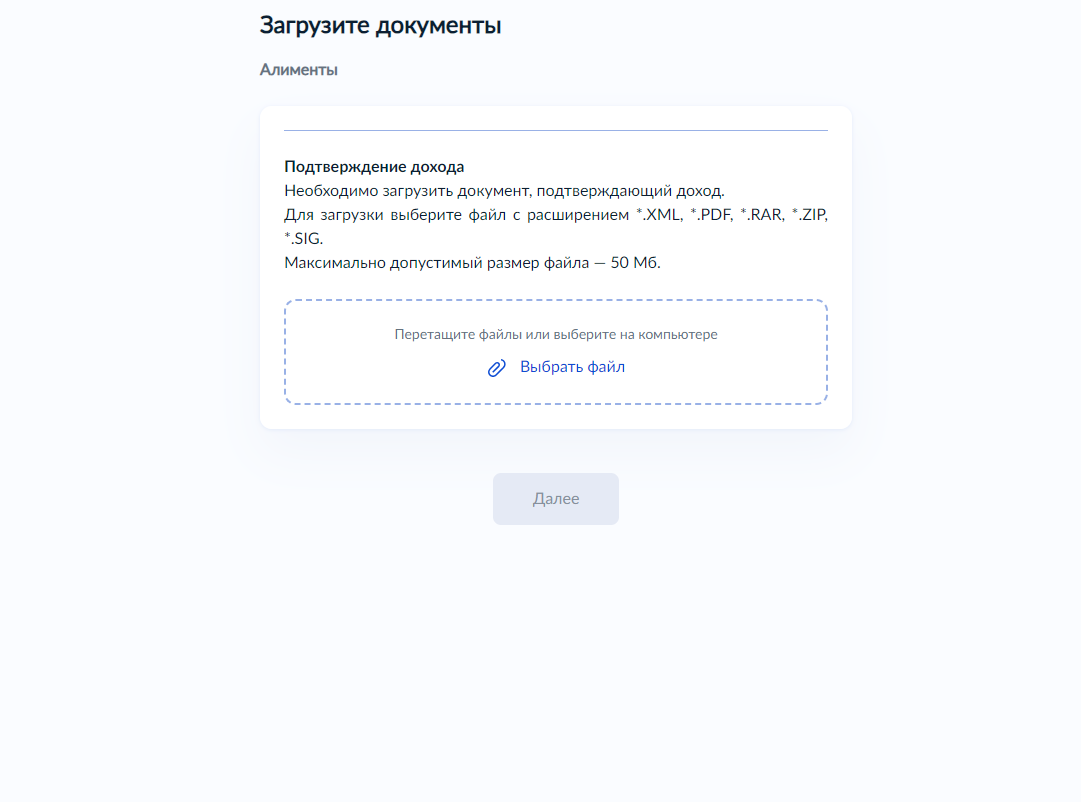 13 - выбрать необходимый пункт: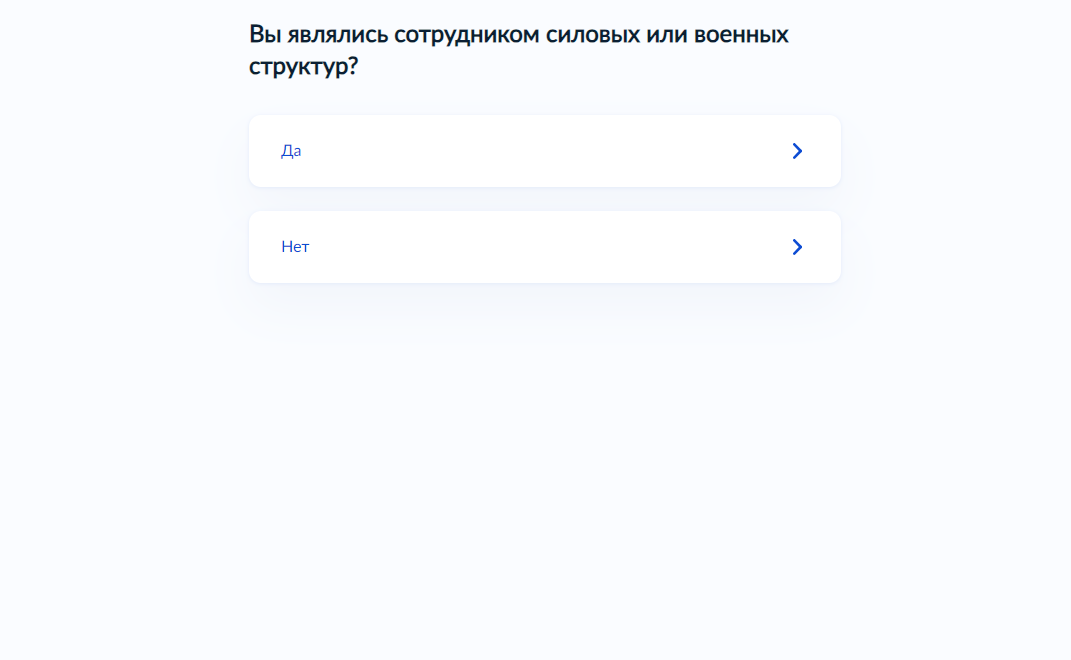 14 - указать семейное положение и заполнить соответствующую форму: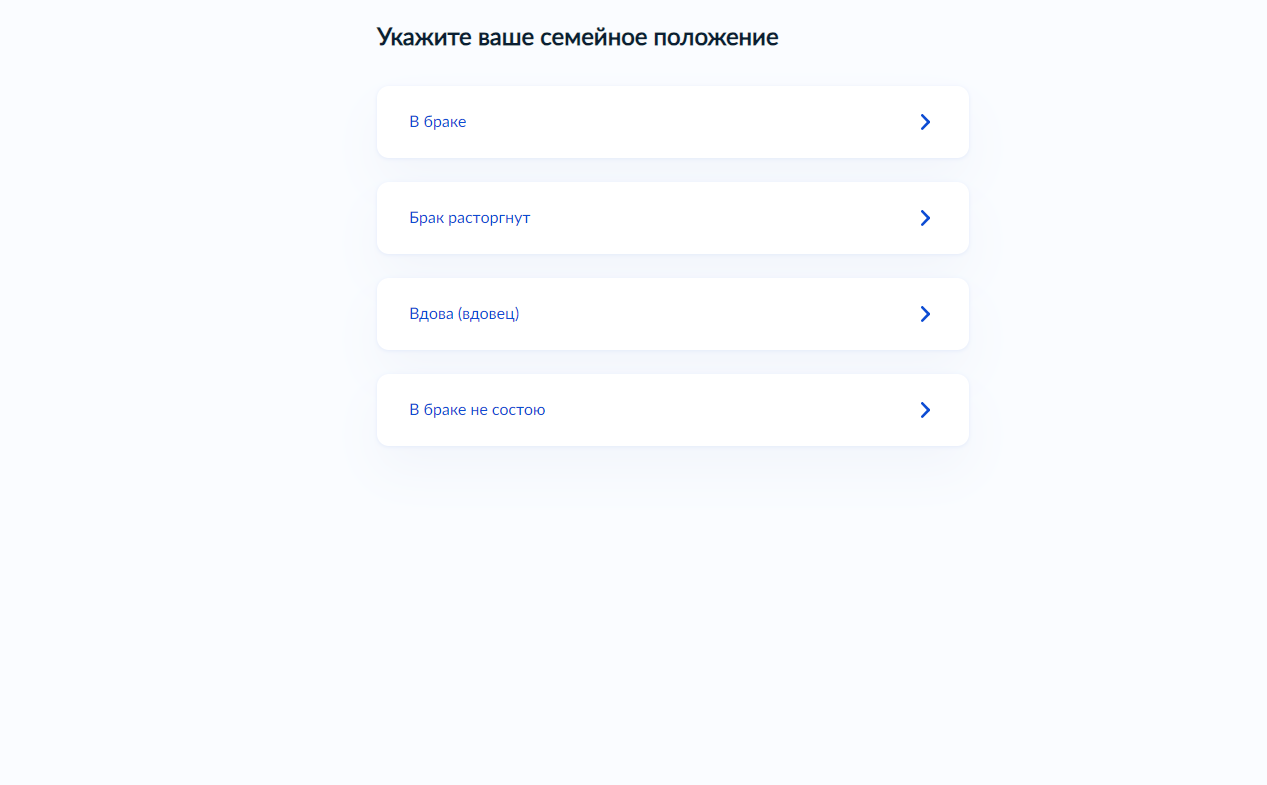 15 - внести вручную сведения о всех имеющихся детях, если данная информация не внесена в личный кабинет Госуслуг: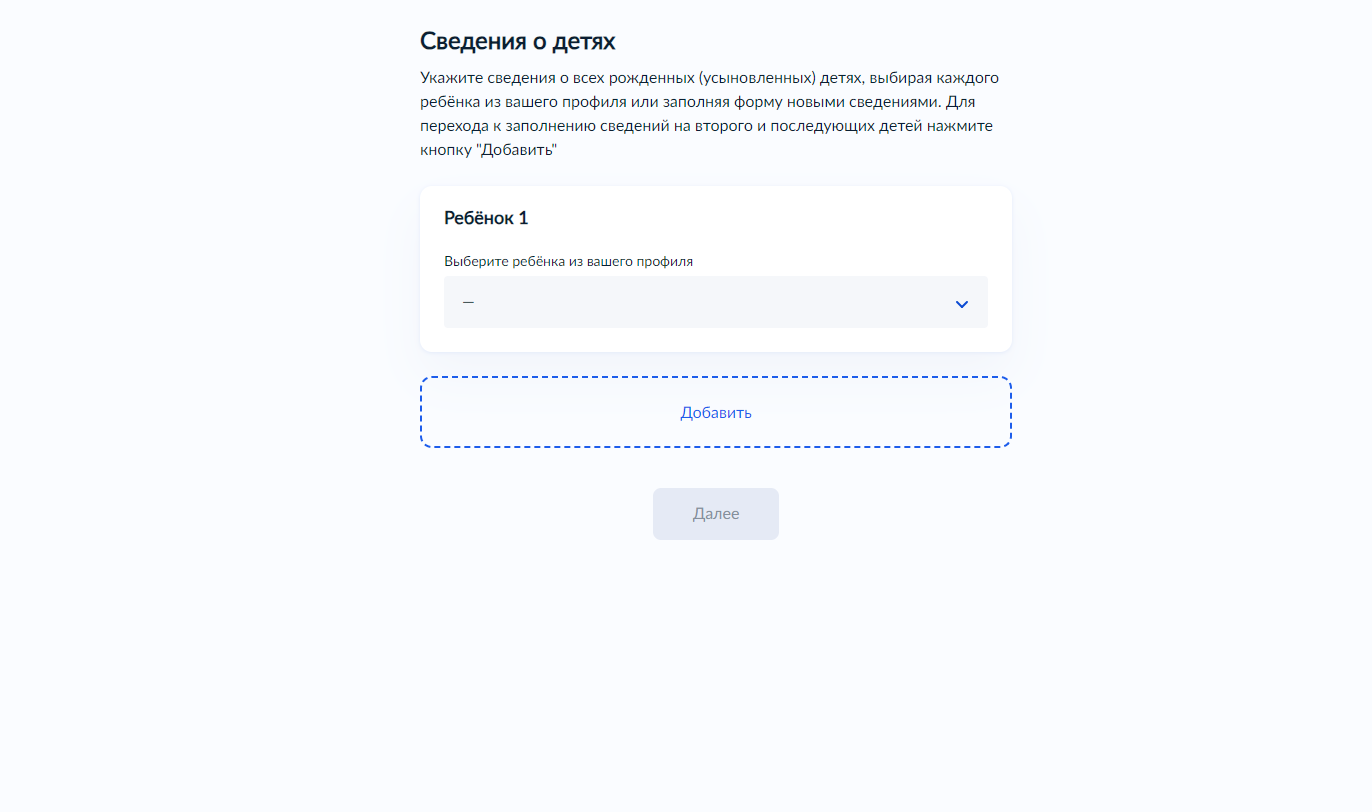 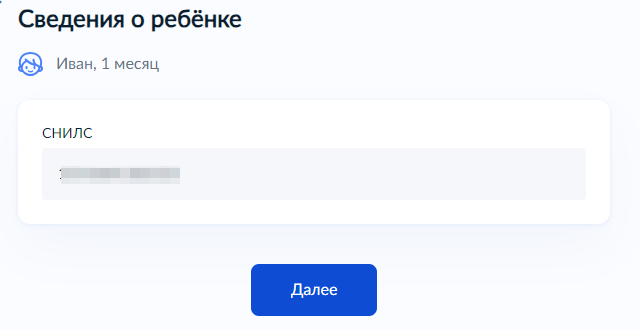 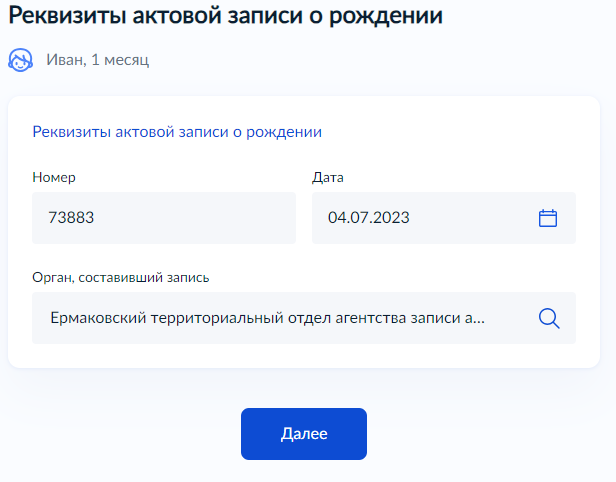 16 - выбрать территориальное подразделение КГКУ «УСЗН» 
(по месту жительства):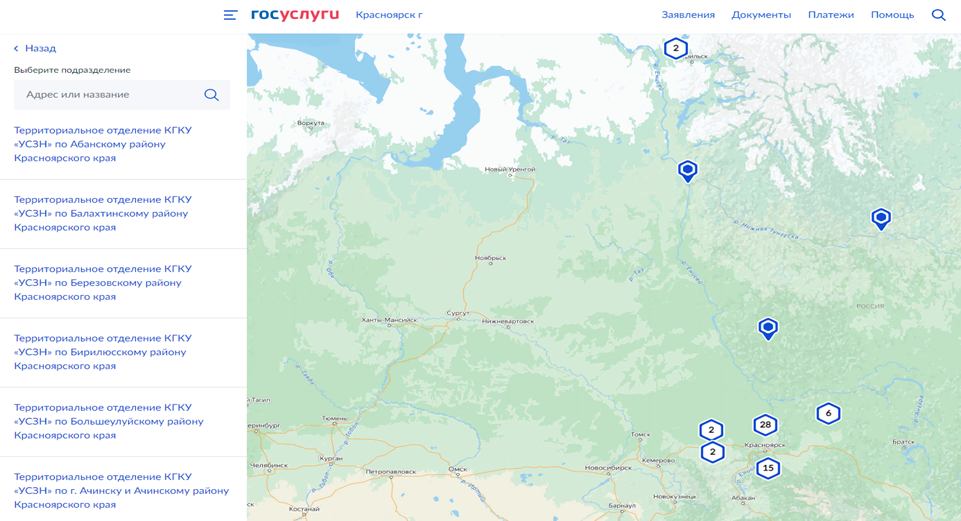 17 - нажать «Подать заявление»:По результатам рассмотрения заявления в личный кабинет на ЕПГУ поступит уведомление.